PlayStation Vue OTT Video Service Expands to 203 Markets Sony said its PlayStation Vue over-the-top video service has expanded from seven markets to 203 nationally. The IP-delivered service includes live pay-TV programs, a cloud-based DVR system and the ability to view multiple TVs in a household on one account. Three channel tiers starting at $30 are available and can be viewed through PlayStation game consoles, Amazon Fire TV and Fire TV Sticks, while a mobile app for iOS also is available.  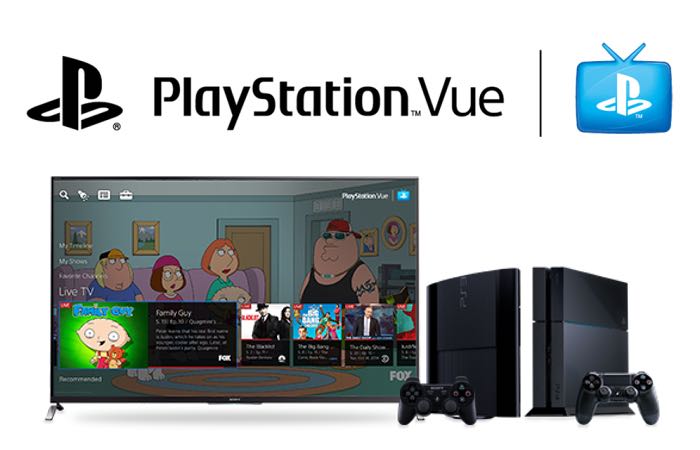 HD Guru 3/14/16http://hdguru.com/playstation-vue-live-ott-service-rolls-out-nationally/